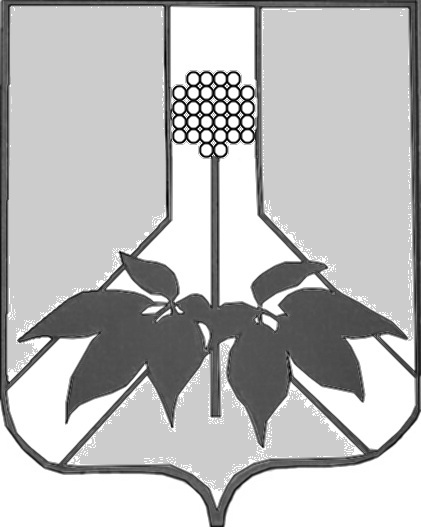 ДУМА ДАЛЬНЕРЕЧЕНСКОГО МУНИЦИПАЛЬНОГО РАЙОНАРЕШЕНИЕ23 мая  2019 года                                 г. Дальнереченск                              №   599-МНПАО  внесении изменений в правила землепользования и застройки Веденкинского сельского поселения  Дальнереченского муниципального района           В целях создания правовой основы для условий устойчивого развития Дальнереченского муниципального района, обеспечения прав и законных интересов физических и юридических лиц, создания условий для привлечения инвестиций, в том числе путем предоставления возможности выбора наиболее эффективных видов строительства, Градостроительным кодексом российской Федерации, Федеральным законом от 6 октября 2003 года N 131-ФЗ "Об общих принципах организации местного самоуправления в Российской Федерации, в соответствии с Уставом Дальнереченского муниципального района, Дума Дальнереченского муниципального районаРЕШИЛА:         1. Внести в Правила землепользования и застройки Веденкинского сельского поселения Дальнереченского муниципального района, утвержденного решением Думы Дальнереченского муниципального района от 21.12.2015 г. № 82  следующие изменения:-   В томе 2 «Градостроительные регламенты» Правил землепользования и застройки Веденкинского сельского поселения Дальнереченского муниципального района Приморского края внести изменения и перевести зону Т (транспортная инфраструктура) в с. Веденка, ул. Малая Веденка в жилую застройку в соответствии с приказом Министерства экономического развития от 01.09.2014  № 540 (в редакции от 04.02.2019 № 44).2. Разместить настоящее решение на официальном сайте Думы Дальнереченского муниципального района в сети Интернет.      3. Настоящее решение вступает в силу со дня его обнародования в установленном порядке.Глава Дальнереченскогомуниципального района                                                                 В.С. ДерновДУМА ДАЛЬНЕРЕЧЕНСКОГО МУНИЦИПАЛЬНОГО РАЙОНАРЕШЕНИЕ23 мая  2019 года                                 г. Дальнереченск                                      №   599О  внесении изменений в правила землепользования и застройки Веденкинского сельского поселения  Дальнереченского муниципального района           В целях создания правовой основы для условий устойчивого развития Дальнереченского муниципального района, обеспечения прав и законных интересов физических и юридических лиц, создания условий для привлечения инвестиций, в том числе путем предоставления возможности выбора наиболее эффективных видов строительства, Градостроительным кодексом российской Федерации, Федеральным законом от 6 октября 2003 года N 131-ФЗ "Об общих принципах организации местного самоуправления в Российской Федерации, в соответствии с Уставом Дальнереченского муниципального района, Дума Дальнереченского муниципального районаРЕШИЛА:   Принять решение «О  внесении изменений в правила землепользования и застройки Веденкинского сельского поселения  Дальнереченского муниципального района» Направить решение «О  внесении изменений в правила землепользования и застройки Веденкинского сельского поселения  Дальнереченского муниципального района» - главе Дальнереченского муниципального района для подписания и обнародования.Настоящее решение вступает в силу со дня его принятия.Председатель Думы Дальнереченскогомуниципального района 						           Н. В. Гуцалюк 